FOCUS QUESTIONHow does the Liturgy of Easter Sunday celebrate the events Matthew describes? ATi (ii)L.O To explain the main actions of Easter Sunday: the fire and the preparation of the paschal candle. HOM: Remaining Open to Continuous Learning.https://www.tripadvisor.co.uk/ShowUserReviews-g186338-d211750-r571692079-Westminster_Cathedral-London_England.html
https://rcdow.org.uk/cardinal/news/easter-celebration-at-westminster-cathedral/http://www.bernardallenart.com/westminster-paschal-candle-2019/watch the clips, make notes as you do, pay particular attention to what is being said about the fire and the paschal candle.Task 1: Explain the main actions of Easter Sunday. Use the websites and resource 6 to help you. Task 2 : Create a symbol for each day Palm Sunday, Holy Thursday, Good Friday and Easter Sunday :  go back and look at the key action and find a symbol for each day.  Task 3 Task 2: Create a symbol for each day Palm Sunday, Holy Thursday, Good Friday and Easter Sunday :  You may need to remind yourself of the actions for these days in church and link your symbols to these. You can research this. Also you could think about what actions take place in your own parish on these days. Task 3 Resource 7 contains the Collect(Opening Prayer) of each day, each one in a different font. Cut out words or phrases representative of each day. Stick down your chosen words or phrases to make the shape of a cross.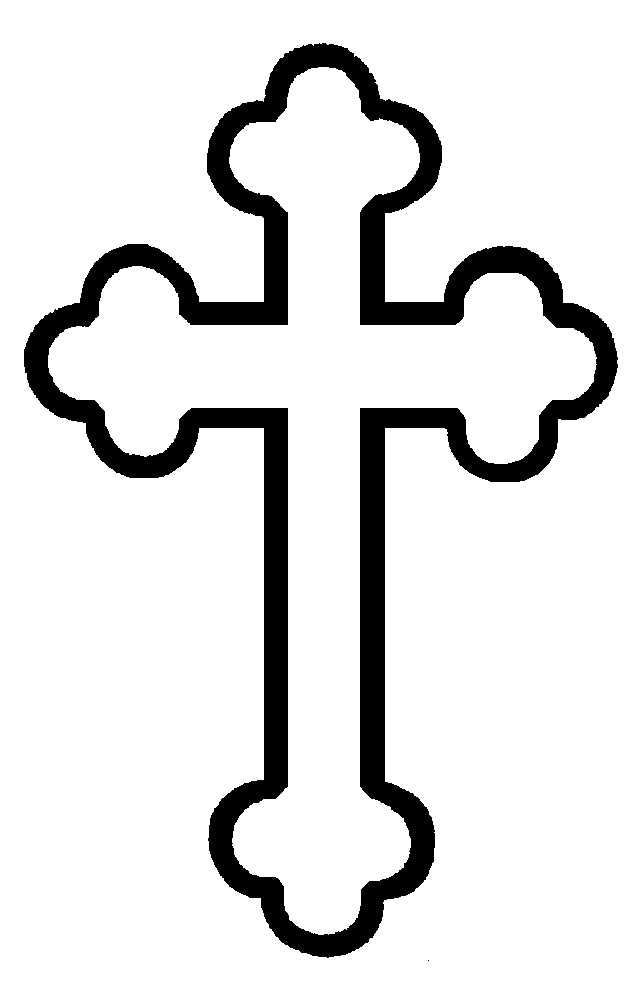 Pick one of the words or phrases you chose for each day. Explain why you chose them, think about how they link to the celebration of Easter, do any of them reinforce the belief in Jesus the Messiah?RESOURCE 6 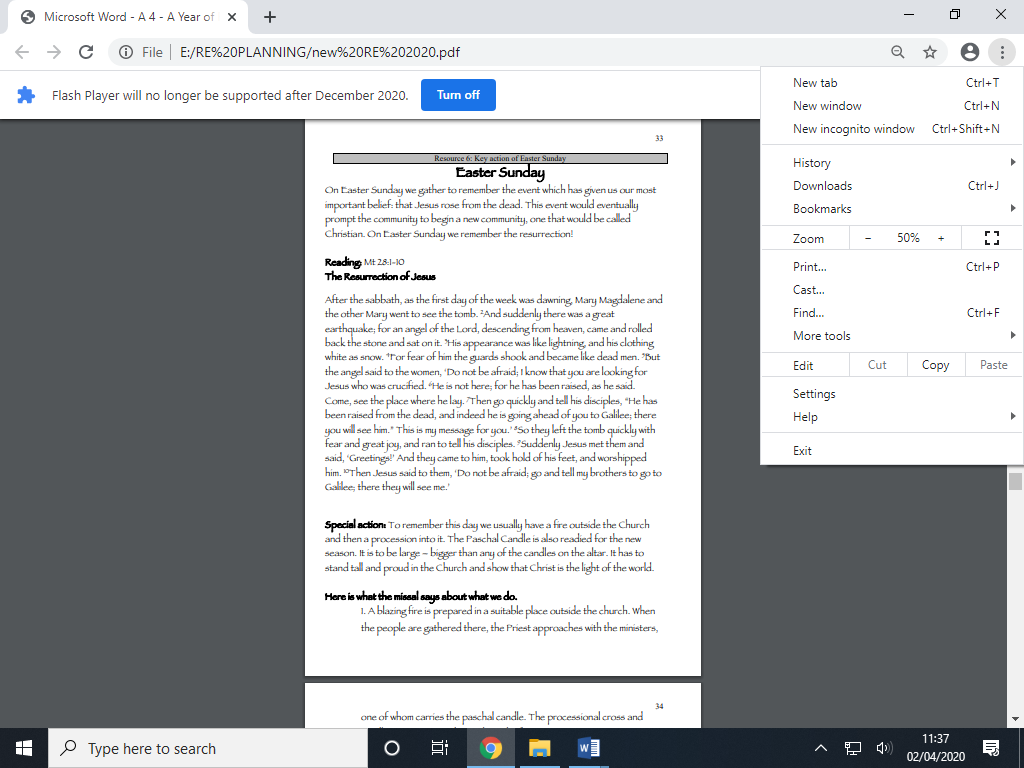 RESOURCE 6 CONTINUED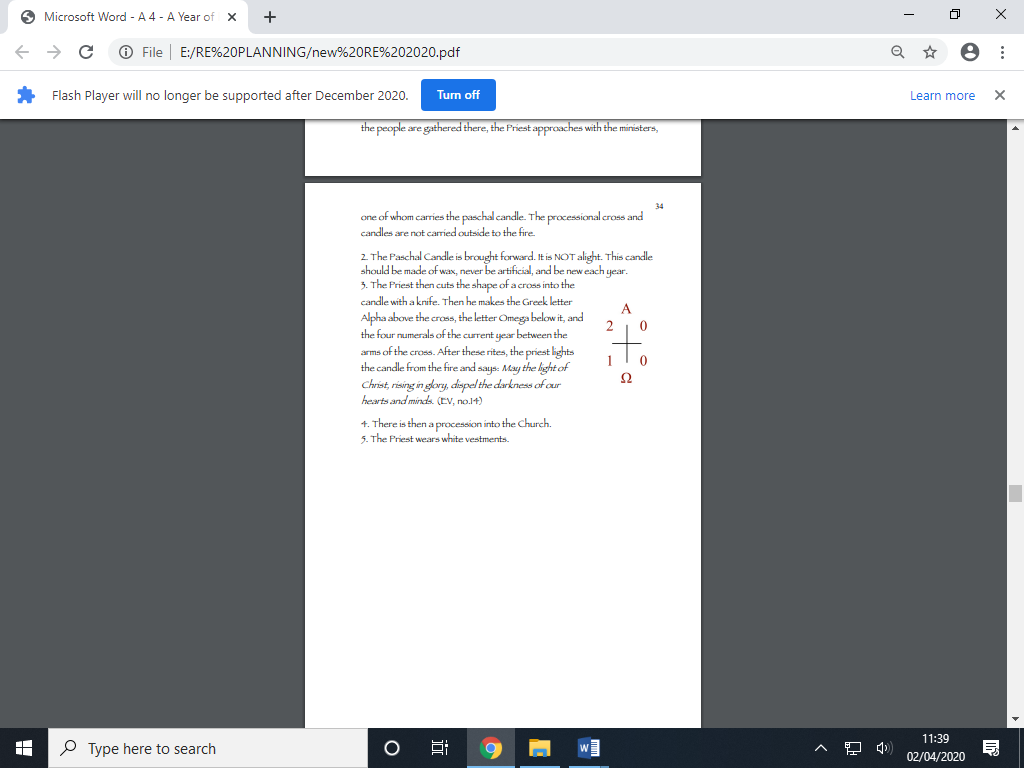 RESOURCE 7 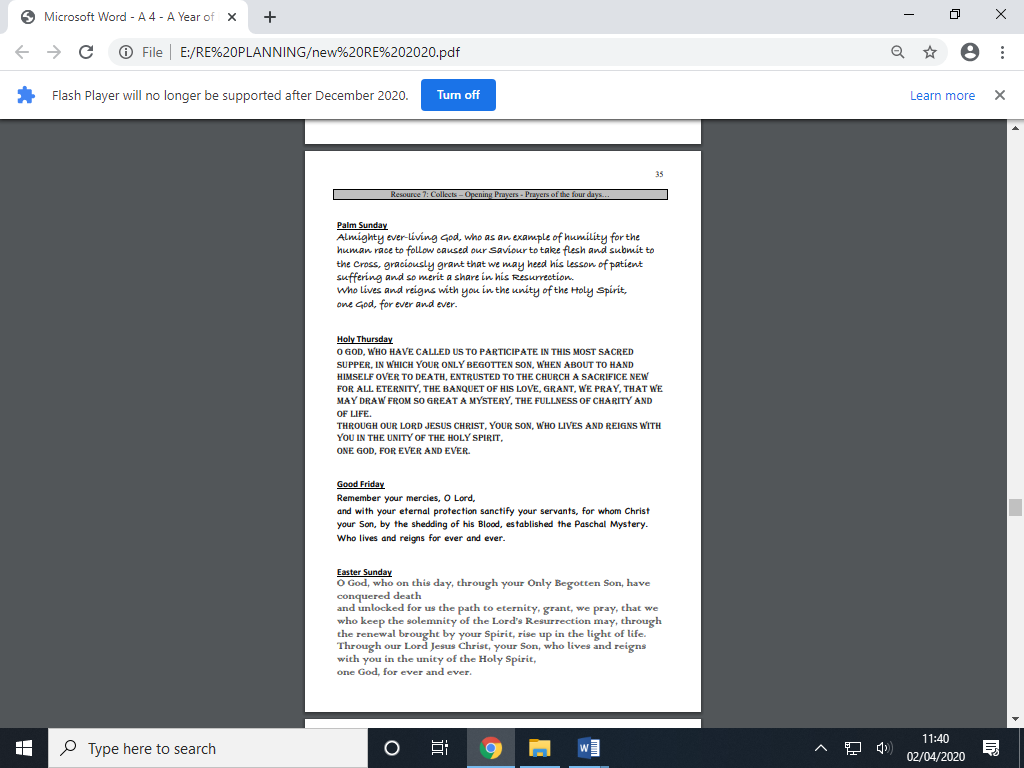 EXAMPLE OF COMPLETED CROSS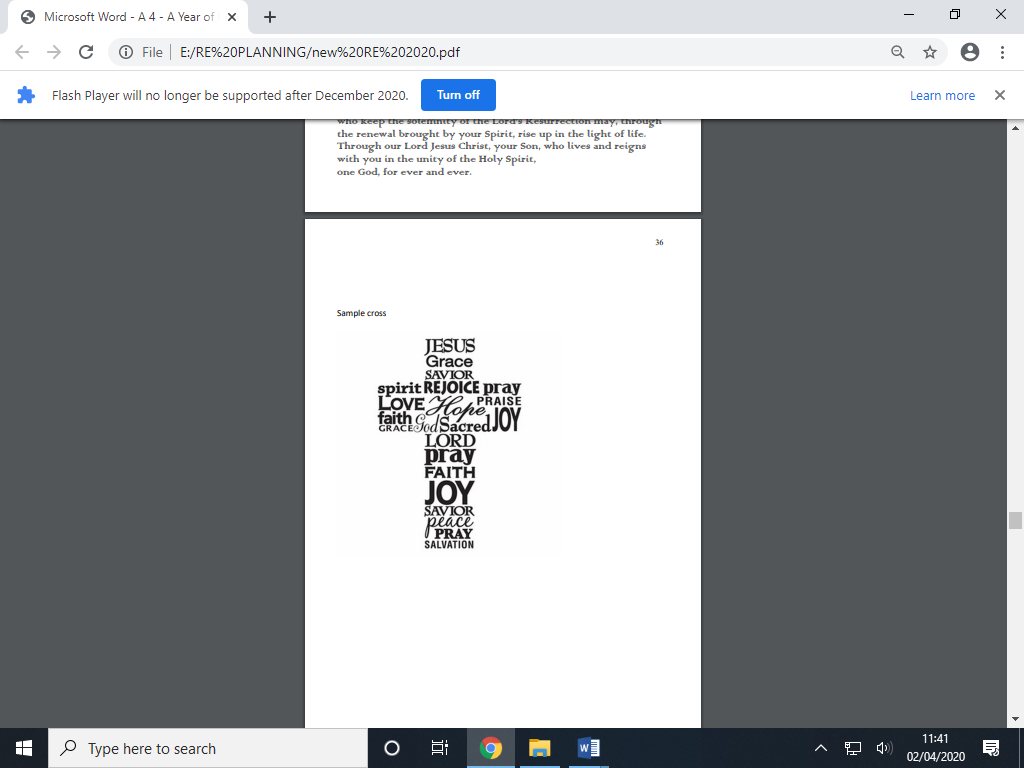 Day Word/phrase chosen. Why?Palm Sunday Holy Thursday Good Friday Easter Sunday 